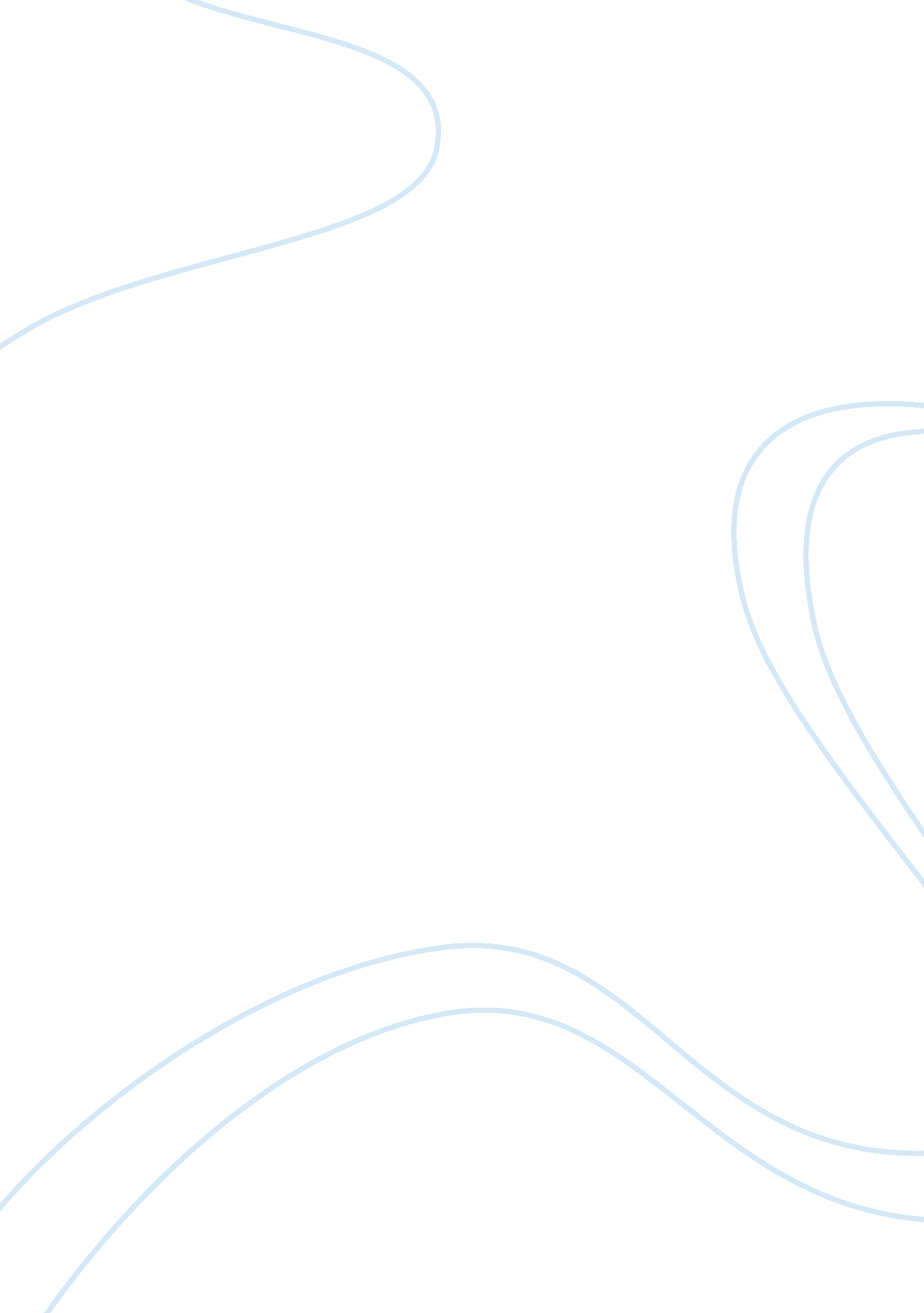 God, are you there?Business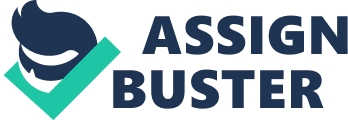 The devoted Atheist that I am, I have finally decided to compile all of my arguments on the subject of Christians. I don’t choose to pick on the Christians for any other reason that it is the biggest religion in the world, and so I’m making my target audience bigger, that’s all. Now, The Bible is a compilation of 66 different books written over a 400 year period. In the Bible, there are the rules in which Christians must live their life by, such as the Ten Commandmants, and other rules such as: You cannot play music that does not honour god You cannot wear synthetic materials A man cannot lie with another man Now, I’m fairly certain that a large majority of Christians around the globe, will have broken at least one of these rules. And, the guarantee for getting into heaven is living your life by The Bible, so that’s a lot of Christians in Purgatory. .. or worse. Also, the Bible teaches one that God is a kind, compassionate figure, who helps those in need. Well, I’m going to assume you’ve read The Bible, and if you have, you will know that God may be those things, but he is also undoubtedly evil. If a person commited or condoned any of the following acts, you would regard him as a tyrant, a sinner, a vile and evil person, wouldn’t we? Here’s a list of a few of the most evil things I can think of. Rape Slavery Torture Child Abuse Murder Theft Human Sacrifice Lying Now, I’m going to give you proof, that God has condoned, and even ordered all of these acts with biblical references. Please, feel free to look it up. Zechariah 14: 1-2 “ A day is going to come for the lord when the loot you have taken will be divided among you. I will gather all of the nations to Jerusalem for battle, the city will be captured, the houses looted, and the women raped. ” Now, this biblical reference gives an example of theft and rape. 2 Samuel 12: 11 This is what the Lord says: “ I will stir up trouble against you in your own household, and before your own eyes, I will take your wives and give them to someone close to you. They will go to bed with your wives in broad daylight” This proves that God is condoning rape, and also forcing people to watch. Deuteronomy 22: 28-29 “ This is what you must do when a man rapes a virgin who isn’t engaged. When the crime is discovered, the man who had sexual intercourse with her must give her father 1 and a quarter pounds of silver, she will then become his wife. ” Now, this extract states that rapist can make his victim his wife, simply by giving her father 1. 25 pound of silver, can you think of anything more traumatic than marrying your rapist? Now, let’s move onto Slavery. Slavery is one of the worst things one man can inflict upon another, and yet, God condones it. Does this sound like something a good God would do? Here are some biblical references to prove my point. Leviticus 25: 44-46 “ You may have male and female slaves. You may acquire them for yourselves and for your descendants as permanent property. You may work them as slaves” Now, this quote in itself makes God’s opinion very clear, however, The Bible has more references, that get more shocking and disturbing. Exodus 21: 7 “ Whenever a man sells his daughter into slavery, she will not go free the way male slaves do. ” This not only condones a man selling his daughter into slavery, but also that she will not be treated with the same fairness of male slaves. 1 Peter 2: 18 “ Slaves, place yourselves under authority of your owners and show them complete respect. Obey not only those who are good and kind, but also those who’re unfair. ” So, this is saying, Obey any order, no matter what it is, and still, this is written in The Bible. Exodus 21: 20-21 “ Whenever an owner hits his male or female slave with a stick so that the slave dies from the beating, the owner must be punished. But if the slave gets up in a day or two, the owner must not be punished, the slave is his property.” This is showing that God condones the beating of slaves, assuming they eventually recover. Is this something a good, compassionate God would do? The next evil act that God condones is torture. And in the same manner, I will present the biblical quotes proving exactly that. But, before I do that, let me make it perfectly clear that all forms of torture are horrific, but if one is torturing someone to acquire vital information, it justifies it a little, but God orders torture only to inflict pain. Revelation 9: 4-6 “ They could harm the people who do not have the seal of God on their foreheads. They were not allowed to kill them, they are only allowed to torture them for five months. Their torture was like the pain of a scorpion’s sting. At that time, people will look for death and never find it. They will long to die, but death will escape them. So, God allows people to be tortured for five months, for no other reason than, they do not worship him. Very compassionate of you, God. Revelation 20: 10-15 “ The devil, who deceived them was thrown into the fiery lake of sulphur, where the beast and the false prophet were also thrown. They will be tortured day and night. Forever and ever. People where judged on what they had done. Those whose names where not found in the book of life were thrown into the fiery lake” Now, this is basically saying, those who God doesn’t favour, will be tortured, for all eternity. Very forgiving, God. Wouldn’t a good God at least, strike them down out of mercy?. He allows them to suffer, even though there is no hope of redemption. Let’s move onto Child Abuse. Child Abuse is one of the worst things a person can do. Children are innocent and are undeserving of such suffering, however, God shows a complete disregard for Children throughout the Bible. Genesis 22: 2-10 God Said: “ Take your son, your only so Isaac, whom you love, and go to Moriah. Sacrifice him there was a burnt offering on one of the mountains that I will show you.” So, this not only justifies killing a child, it also justifies, sacrificing the child. Would a kind and compassionate God not let the child live, and let the child enjoy life? Apparently not. Now, in the rest of the chapter, it states that God lied to Abraham, as God had no intention of Abraham going through with it. But because of God’s lie, an innocent child was killed at the hands of his own father. Exodus 12: 29 “ At midnight, the lord killed every first born male in Egypt, from the first born son of the Pharaoh who ruled the land, to the first born son of a prisoner in jail.” So, again, God punished the Egyptians who disobeyed him, but he did not harm them, instead, he slaughtered the first born sons of them. Is such brutality found in someone you claim to be compassionate, and loving? If a human had done something as disgusting as this, people would despise him . 2 Kings 2: 23-24 “ As he walked along the road, some boys came out of the city and mocked him. They said ‘ Go away Baldy!, Go away!’. Looking back, he saw them, and cursed them in the Lord’s name” After this, Two bears came out of the woods and killed 42 of the youths. Just because they insulted a prophet, God ordered them to be killed by bears. Very compassionate. Jeramiah 19: 9 “ I will make the people eat the flesh of their sons and daughters” God is apparently forcing people to consume the flesh of their offspring, and yet, no modern day Christians do this, do they? Now, all of this references prove my point exactly. God is a man of two sides. Plenty of stories in The Bible speak of God’s compassion, and love, but when we know God also condones all of these acts, it is hard to see him as a loving creator, and so many Christians disregard these stories, typical Christian ignorance. But, I’ve had enough of posting these references, let’s move onto arguments based on sheer intelligence. Now, Richard Dawkins is one of the greatest thinkers ever to have lived, and he has an argument he uses against christians, which I will know post as a direct quote. Girl in crowd: “ This is probably going to be the simplest question for you to answer, but, what if you’re wrong?” Mr Dawkins: “ Well, what If I’m wrong?, I mean, anybody could be wrong, we could be wrong about the spaghetti monster, the pink unicorn and the flying teapot. Now, you happen to be brought up in, I presume, the Christian faith, you know what it’s like to not believe in a particular faith because you’re not a Muslim, you’re not a Hindu, why aren’t you a Hindu?, because you happen to have been brought up in America and not in India, If you’d been brought up in Denmark in the time of the Vikings, you’d be believing in Thor, If you’d been brought up in Classical Greece, you’d be believing in Zeus. There’s no particular reason to pick on the Judaic-Christian God, in which by the sheerest accident you have happened to be brought up in America and ask me the question ‘ What If I’m wrong’, what if you’re wrong?” Now, that pretty much eliminates all possibility of a Christian retort, assuming that the Christian was intelligent. You see, arguing with a Christian is like arguing with a five year old child. The five year old has an answer for everything which must prove he is right. Let me paint the picture for you in a fictional conversation. Scientist: “ Hello Christian, how do you believe we came into existence?” Christian: “ God created us and all of the earth” Scientist: “ Well, did you know we have found indisputable proof that The Big Bang and Evolotuion are 100% accurate?” Christian: “ Well then, God must have oversaw Evolution and The Big Bang” You see, even though God overseeing Evolution is not taught in the bible, Christians would still say it for fear of finally being proven wrong. Now, it’s at this point, I’d like to say a word of my admiration for Richard Dawkins, for having the patiece to deal with these people. Goodbye, and Thanks for reading. 